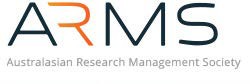 Conferences and Major Events CommitteeBACKGROUNDARMS Bylaw 4.1, the Board has the power to create standing Committees pursuant to the Constitution. The Board may also from time-to-time create an ad hoc committee (Ad Hoc Committee) in respect of a specific matter.PURPOSEConferences and Major Events CommitteeThis Committee shall advise on and oversee major events including the annual Society conference, the biennial Australasian Ethics Network (AEN) conference and, when necessary, the International Network of Research Management Societies (INORMS) Congress, as well as any other major events held by or in association with the Society from time to time (e.g. the Australasian Research Training Network events).SCOPE AND RESPONSIBILITIESTo support the development of a program of conferences and major events that reflects the vision, objectives and strategic plan of the Society.To oversee, provide advice and direction to conference and major events organising committees regarding alignment of themes, timing and locations.To ommittees in sister research management other societies and other international organisations as required.To provide advice and governance support to conference and major events organising committees in seeking sponsorship.To provide advice as requested by conference and major event organising committees regarding programming, speakers, and, in association with the Education and Professional Development Committee, professional development associated with a conference or major event..ESTABLISHMENT AND COMPOSTION OF COMMITTEEThe Conferences and Major Events Committee will consist of Convenor selected by the Committee and appointed by he Board and any additional persons appointed by he Board as may be deemed desirable, Conference and Events Coordinator (ex officio)The Convenor of the Society’s next two annual Conferences (or annual Conference and INORMS Congress, as appropriate)The Convenor(s) of other major event(s) planned to be held by the Society in the next two years.One other member of each of the organising committee for the upcoming annual Conferences.The Convenor or another member of the organising committee of the previous annual ConferenceWhere possible, members shall be drawn from a range of institutions and institution types, and shall include members with a variety of interests and expertiseOther members of the Society with relevant skills.The Board may appoint any Member of the Board or the Executive Office to serve as liaison with any Standing or ad-hoc committee.The Board may regularly call for expressions of interest from Members Conferences and Major Events Committee.The Conferences and Major Events Committee must at least comprise four but no more than nine other members such that the Committee consists of a maximum of ten members.All Conferences and Major Events Committee must declare any conflicts of interest in accordance with the Society’s Conflict of Interest PolicyAll Conferences and Major Events Committee must be current financial members of the Society.The term of membership shall be three years for no more than two consecutive terms (i.e. 6 years maximum term). A member may be re-elected to the Conferences and Major Events Committee following a period of at least one year outside the Committee. This requirement may be waived where a need has been identified by the Convenor to co-opt a member for a period longer than six years.Calls for Committee Members will be on an annual basis for one-third renewal of Committee positionsConferences and Major Events Committee members will attend at least 75% of scheduled meetings and not miss more than two consecutive meetings without an apology. is unable to commit or at the discretion of the Convenor.Proxy delegations are not permitted.A meeting quorum shall be half of the Conferences and Major Events Committee membership. When a quorum is not present no resolution may be made, however members present may discuss matters and make recommendations which will then be reported to, and ratified by, the next meeting when the quorum is in attendance.The ARMS Executive Office shall provide dedicated secretariat support to the Conferences and Major Events Committee.MEETING FORMAT AND FREQUENCYThe Conferences and Major Events Committee will meet on a regular basis such that the objectives of the Committee can be met.Meetings will take place by teleconference or skype/zoom. As a minimum, one face to face meeting per annum is permitted provided that expenditure is within the budget. Where possible, the Committee shall endeavour to align a face to face meeting with the ARMS annual conference or event. Meetings will be chaired by the Convenor or a member delegated by the Convenor.Induction will be provided to new members of the Conferences and Major Events Committee.ROLE OF CONVENORSpecific responsibilities of the Convenor of the Conferences and Major Events Committee, with support of the ARMS Executive Office, include:Prepare and distribute Agenda and formally document decisions and actions in Minutesirculate Minutes and papers to Committee members Develop an annual Operational Plan and budget, and monitor progress and expenditure as approved by  Board.Present progress reports to he Boardnsure relevant information is made available to Society members through the website.liaise with Convenors of the other Committees and Special Interest GroupsLiaise with Chapter Convenors on matters as required.With assistance from the ARMS Executive, provide induction to new Committee members.VERSION CONTROLTERMS OF REFERENCETERMS OF REFERENCELast amendedNew PolicyBoard Endorsement16 November 2016Proposed Review Date16 November 2018Related DocumentsARMS Constitution, ARMS ByLaws, ARMS Strategic Plan VersionDate of ApprovalDate for reviewCirculationDocument ownerFinal16 November201616 November 2018ARMS BoardExecutive Office